Создавайте в семье атмосферу доброжелательности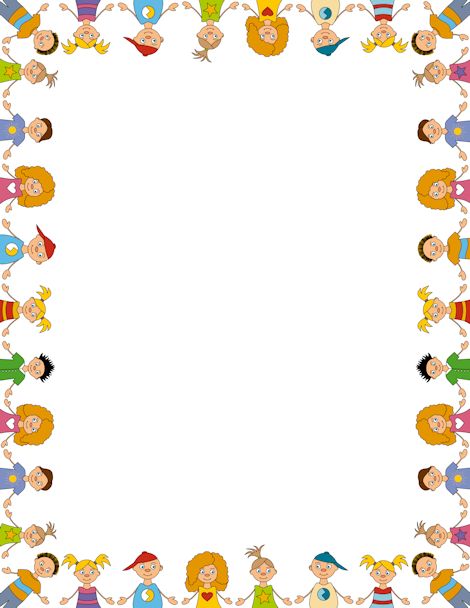 Старайтесь с пониманием относиться к «странностям» в поведении ребенка. Если ребенок перевозбужден и плохо себя ведет, постарайтесь увлечь его каким-то спокойным занятием. Возьмите ребенка на руки или присядьте рядом, обнимите и скажите: «Я понимаю, ты, наверное, устал. Давай почитаем вместе книгу или порисуем, или поиграем в игрушки...»Избавьте ребенка от участия в баталиях между родителями или другими членами семьи. Если разногласия стали принципиальными и без громкого выяснения отношений не обойтись, постарайтесь поговорить в отсутствие ребенка. Если существуют серьезные расхождения именно в воспитательных позициях родственников, постарайтесь найти общие основания и договориться о едином стиле воспитания. По возможности соблюдайте режим, к которому привык ребенок в детском саду. Это простой и действенный способ щадить нервную систему ребенка. Необходимо принять тот факт, что детский сад стал частью жизни семьи, тогда согласиться с этим обстоятельством будет легче и ребенку. Сократите время просмотра ребенком телевизионных передач компьютерных игр. Телевизор и компьютер способствует перевозбуждению малыша, уставшего за день от впечатлений. Обратитесь за профессиональной помощью, если острый период адаптации у ребенка продолжается очень долго. Можно обратиться к психологу детского сада. Психолог проведет с вашим ребенком коррекционную работу (тренинг, который состоит из несколько интересных игр), направленную на сокращение периода адаптации. Тренинг проводится с небольшой группой детей. Если в саду нет психолога, бесплатную помощь можно получить в специализированных государственных центрах социально-психологической помощи.Памятка для родителейПроявление эмоциональной отзывчивости детей зависит от практического примера взрослого. Поступай так, как ты хочешь, чтобы поступал твой ребенок.Уделяйте ежедневное внимание общению с ребенком на морально-этические темы.Разбирайте наглядные ситуации негуманного обращения с животными.Старайтесь несколько раз в неделю просматривать мультфильмы, вызывающие эмоциональную отзывчивость ребенка на чувства героя.Читайте сказки, беседуйте по их содержанию, просите, чтобы ребенок выражал свое отношение к персонажам сказки.Создавайте проблемные ситуации, которые будут способствовать развитию эмоциональной отзывчивости ребенка на чувства окружающих. Проявляйте сами максимум доброжелательности по отношению к окружающим людям, не заводите скандалы при ребенке.Окружайте ребенка добротой и лаской (по совету психологов, за день необходимо обнять ребенка не менее 12 раз).Рассматривайте иллюстрации с различными эмоциональными состояниями людей (грустный, веселый, обиженный и т. д.). Задавайте вопросы такого характера: «Что можно изменить, чтобы он перестал грустить, обижаться, плакать? Тебе нравится, когда люди веселые? Как ты думаешь, почему они веселые?»Показывайте детям практическим примером, что пожилым людям, детям необходимо помогать (уступить место в транспорте, перевести через дорогу, подать руку при выходе из автобуса и т. д.).Каждый день говорите о своих чувствах к ребенку, выражайте их: «Солнышко мое, просыпайся, я так по тебе соскучилась, радость моя, мне без тебя скучно».Играйте в словесные игры «Хорошо — плохо», задавая вопросы по ходу ситуации. Таким образом, в игровой форме вы формируете отношение ребенка к окружающим.